Your recent request for information is replicated below, together with our response.The procedure Police Scotland follow when a member of the public comes forward with footage of a road traffic incident, ie, dashcam/helmetcam footage etc. Specifically the steps the officers are to take from the point of contact with the person making the report to the conclusion.I would also like to know if there are any criteria that footage must adhere to? For example length of footage either side of the incident. In response to these questions, I can confirm that there is no specific guidance or policy document etc. in relation to this. As such, in terms of Section 17 of the Freedom of Information (Scotland) Act 2002, this represents a notice that the information you seek is not held by Police Scotland.I can however advise you that a grant from Transport Scotland was received by Police Scotland to assist in the implementation of a pilot for a National Safety Dash-Cam Portal (NDSP). The funding did not cover the full implementation costs for the pilot and a significant investment in resources and funding was required from Police Scotland. Since the approval of the grant, the resource and funding picture within Police Scotland has changed significantly and this has impacted on numerous areas of Policing, including the NDSP project. Due to these challenges, all projects are being reviewed and prioritised by the Force Executive. Once this review has been completed, a revised timetable for implementation of the NDSP will be possible.
If you require any further assistance please contact us quoting the reference above.You can request a review of this response within the next 40 working days by email or by letter (Information Management - FOI, Police Scotland, Clyde Gateway, 2 French Street, Dalmarnock, G40 4EH).  Requests must include the reason for your dissatisfaction.If you remain dissatisfied following our review response, you can appeal to the Office of the Scottish Information Commissioner (OSIC) within 6 months - online, by email or by letter (OSIC, Kinburn Castle, Doubledykes Road, St Andrews, KY16 9DS).Following an OSIC appeal, you can appeal to the Court of Session on a point of law only. This response will be added to our Disclosure Log in seven days' time.Every effort has been taken to ensure our response is as accessible as possible. If you require this response to be provided in an alternative format, please let us know.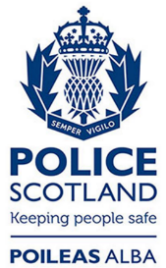 Freedom of Information ResponseOur reference:  FOI 23-0472Responded to:  1st March 2023